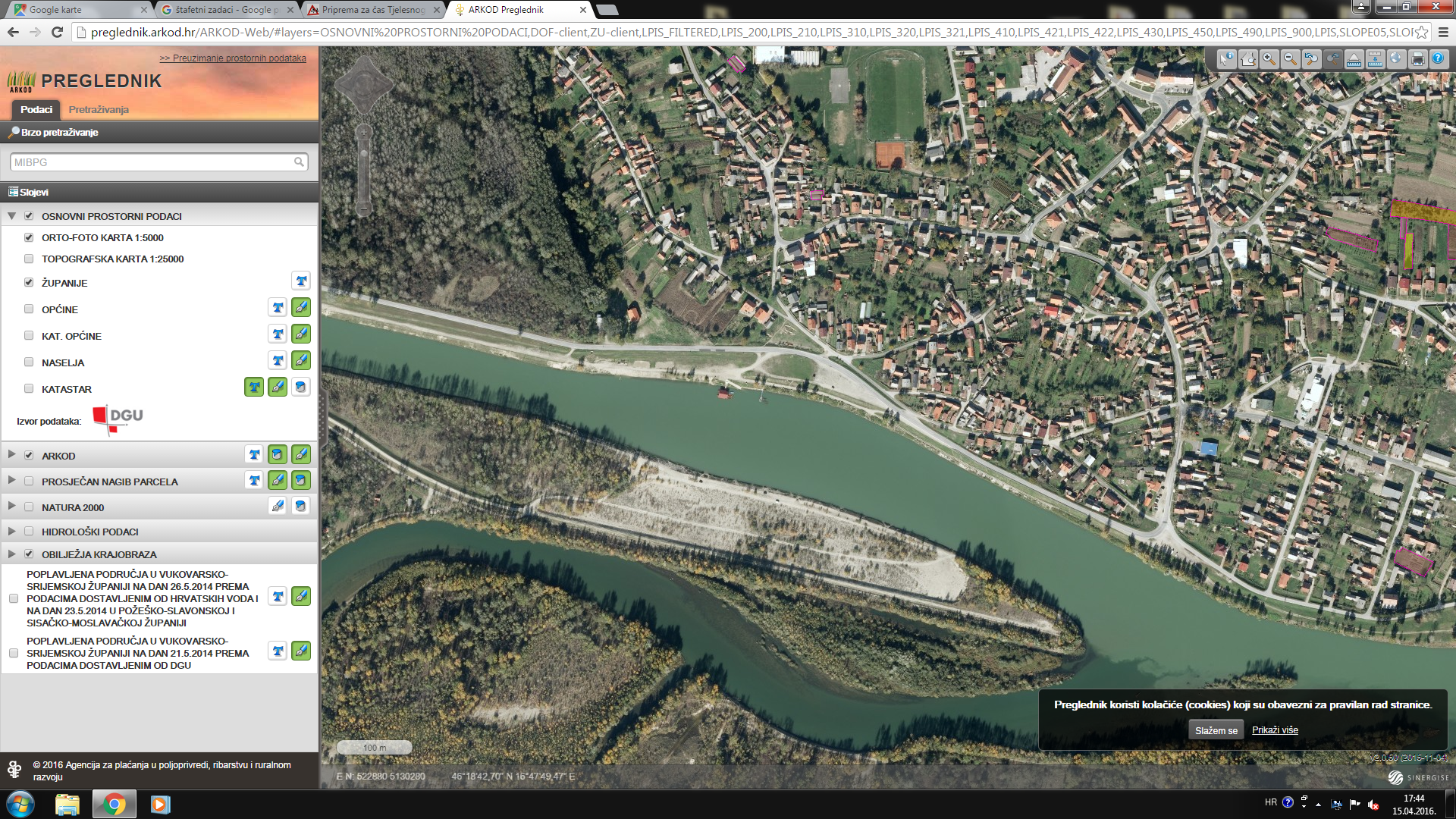                                                             5.                                                            6.                                                             7.4.Zadatak:Uz objekt na karti nalazi se topografski znak. Pronađi mjesto gdje je znak, precrtaj ga kraj odgovarajuće brojke te upiši što taj topografski znak znači u što kraćem vremenu. 